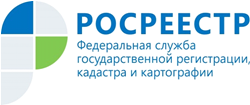 Управление Росреестра по Республике АдыгеяСведения об объектах недвижимости переданы Управлением Росреестра по Республике Адыгея в УФНС России по Республике АдыгеяУправлением Росреестра по Республике Адыгея за 2019 год переданы в УФНС России по Республике Адыгея сведения о 107161 объектах недвижимости, их владельцах, правах и сделках. Это на 56% больше, чем в предыдущем году (68558).Из общего объема сведений порядка 56053 сведений относятся к земельным участкам (в 2018 – 34431) и 51108 – объектам капитального строительства (в 2018 – 34127).Увеличение объема выгрузки за 2019 год связано с ростом количества объектов недвижимости, вовлеченных в гражданский оборот, и объектов, изменивших свои качественные или количественные характеристики.Росреестр передает в ФНС России сведения об объектах недвижимости, в отношении которых в течение года совершались учетно-регистрационные действия или осуществлялись изменения, влекущие пересчет кадастровой стоимости (в соответствии с пунктом 4 статьи 85 НК РФ).